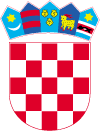 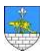         REPUBLIKA  HRVATSKABJELOVARSKO – BILOGORSKA ŽUPANIJA                                     OPĆINA  SIRAČ               OPĆINSKO VIJEĆE   _________________________________KLASA: 400-08/19-01/3URBROJ: 2111/04-01-19-1Sirač, 03.07.2019. 		Temeljem članka 82. stavka 2. Pravilnika o proračunskom računovodstvu i Računskom planu (Narodne novine, broj 124/14, 115/15 i 87/16, 3/18) i članka 32. Statuta Općine Sirač (Županijski glasnik Bjelovarsko-bilogorske županije, broj 19/09, 06/10, 03/13, 01/18), sukladno odredbama Odluke o izvršavanju Proračuna Općine Sirač za 2018. godinu (Županijski glasnik Bjelovarsko-bilogorske županije, broj 10/17), Općinsko vijeće Općine Sirač na svojoj  19. sjednici 7 saziva održanoj 01.07.2019. i 20. sjednici održanoj 03.07.2019. godine, godine donosi     ODLUKU
o raspodjeli rezultata poslovanja za 2018. godinuČlanak 1.Na kraju obračunskog razdoblja u Bilanci na dan 31. 12. 2018. godine račun 92211 – Višak prihoda poslovanja iznosio je 1.796.528,52 kune, a račun  92222 –  Manjak prihoda od nefinancijske imovine iznosio je 904.171,36 kuna, iz čega proizlazi da je konačni rezultat višak prihoda u iznosu od 892.357,16 kuna. Poštujući zakonske odredbe o korištenju namjenskih prihoda, ostvareni višak prihoda poslovanja iznosi 1.796.528,52 kune te se raspoređuje ovom Odlukom.Članak 2.Od ukupnog iznosa viška prihoda poslovanja iznos od  1.796.528,52 kune prenosi se u 2019. godinu i sukladno zakonskim propisima koristit će se za namjene za koje su sredstva prikupljena, a odnosi se na:neutrošena sredstva dobivena od HZZ-a za financiranje stručnog osposobljavanja uiznosu od 11.504,20 kuna,neutrošena sredstva od HZZ-a od Javnih radova u iznosu od 39.590,10 kunaneutrošena sredstva od šumskog doprinosa u iznosu od 246.809,89 kunaČlanak 3.Manjak prihoda od nefinancijske imovine iznosi 904.171,36 kuna u cijelosti će se pokriti viškom prihoda poslovanja iz 2018. godine.Članak 4.Višak prihoda poslovanja od 892.357,16  kuna prenosi se u slijedeće razdoblje i uključit će se u II Izmjene i dopune Proračuna za 2019. godinu.Članak 5. 		Ova Odluka stupa na snagu osmoga dana od dana objave, a objavit će se u „Županijskom glasniku – Službeno glasilo Bjelovarsko-bilogorske županije“ i na Internet stranici Općine Sirač.   									Predsjednik Općinskog vijeća:Stjepan Juraić, ing. str. 